№1 Овощи№ 2 Садовник№ 3 Ежик и барабан№ 4 Яблоня№ 5 За малиной№ 6 По ягоды№ 7 Боровик№ 8 За грибами№9 На окошке в горшочках№ 10 Деревья№ 11 Ветер и листья  № 12 Ясени        № 13 Старый клен       № 14 Лошадка       № 15 Домашние птицы       № 16 Корова       № 17 Телёнок       № 18 Кошка       № 19 Киска       № 20 Котята       № 21 Котик        № 22 Кролики        № 23 Козочка       № 24 Индюк       № 25 Ежики и барабан       № 26 Веселые зверята       № 27 Медвежонок        № 28 Медведь       № 29 На водопой        № 30 Мишки        № 31 Звериная зарядка       № 32 Снегири       № 33 Воробей       № 34 Ласточки        № 35 Бабочка        № 36 Колобок      № 37 Осень       № 38 Снежная баба      № 39 Снеговик        № 40 Художник - невидимка        № 41 Весна, весна красна        № 42 Весенняя песенка       № 43 Летний дождь       № 44 Радуга        № 45 Дождик        № 46 Туман        № 47 Гном и дождь      № 48 В летнем саду листопад         № 49 Строим дом         № 50 К речке         № 51 Платье        № 52 Тапки         № 53 Ботинки         № 54 Это я         № 55 Умывалочка       № 56 Посуда       № 57 Чайник         № 58 Кроватка        № 59 Машины          № 60 Репка        №61 Кузнечики        №62 Три медведя         №63 Маша растеряша         №64 «Зимний вечер»         №65 «Птички в гнёздышке сидят»           №66 «Ветер»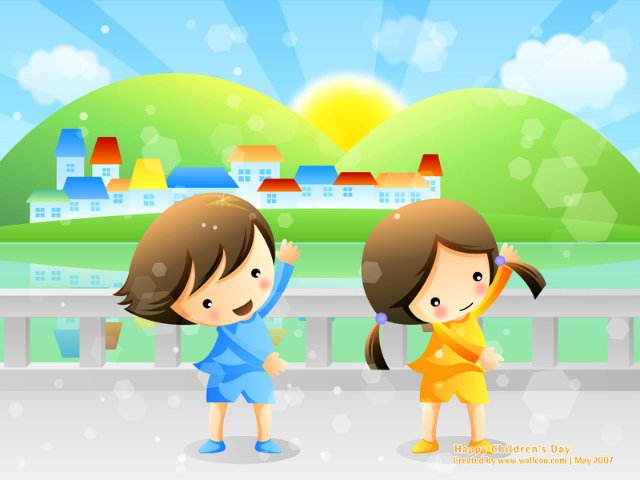 СодержаниеДействиеКак-то вечером на грядке Репа, свекла, редька, лук Поиграть решили в прятки, Но сначала встали в круг. Рассчитались четко тут же: Раз, два, три, четыре, пять. Прячься лучше, прячься глубже, Ну а ты иди искать.Дети идут по кругу, взявшись за руки, в центре на корточках сидит водящий с завязанными глазами.Останавливаются, крутят водящего.Разбегаются, приседают, водящий их ищет.СодержаниеДействиеМы вчера в саду гуляли, Мы смородину сажали.Яблони белили мы Известью, белилами. Починили мы забор, Завели мы разговор:— Ты скажи,Садовник наш,Что ты намВ награду дашь?— Дам в наградуСлив лиловых,Груш медовых,Самых крупныхСпелых яблок,ВишенЦелый килограмм. Вот что вам В награду дам!Дети идут по кругу, взявшись за руки.Изображают, как копают яму и сажают в нее куст.Движение правой рукой вверх-вниз.Имитируют удары молотком. Стоят лицом в круг. В центр выходит один ребенок.Ведут диалог.На каждое название фруктов загибают по одному пальцу на обеих руках, начиная с большихСодержаниеДействиеС барабаном ходит ежик, Бум-бум-бум! Целый день играет ежик, Бум-бум-бум! С барабаном за плечами, Бум-бум-бум! Ежик в сад забрел случайно, Бум-бум-бум! Очень яблоки любил он, Бум-бум-бум! Барабан в саду забыл он, Бум-бум-бум! Ночью яблоки срывались, Бум-бум-бум! И удары раздавались, Бум-бум-бум! Зайцы здорово струхнули, Бум-бум-бум! Глаз до зорьки не сомкнули, Бум-бум-бум!Дети маршируют по кругу, изображая игру на барабане.Маршируют, спрятав руки за спину.Подносят ко рту то одной, то другой рукой воображаемое яблоко.Разводят руками.Руки на поясе, выполняют прыжки на месте.Приседают, сделав «ушки» из ладошек.СодержаниеДействие— Яблоня! Яблоня! Где же твои яблоки? Заморозил их мороз? Или ветер их унес? Или молния спалила? Или градом их побило? Или птицы поклевали? Куда они пропали?— Не морозил их мороз, И не ветер их унес,Не спалило их огнем, Града не было с дождем, Птицы их не поклевали... Дети оборвали!Дети идут по кругу, взявшись за руки. В центре стоит один ребенок — «яблоня».Дети останавливаются, на каждую строку загибают по одному пальцу на обеих руках.Опускают руки, пожимают плечами.Эти слова произносит ребенок-«яблоня». Дети загибают по одному пальцу на обеих руках, начиная с больших. Дети разбегаются, ребенок-«яблоня» пытается их запятнать.СодержаниеДействиеЗа малиной в лес пойдем,в лес пойдем. Спелых ягод наберем, наберем.Солнышко высоко,А в лесу тропинка. Сладкая ты моя, Ягодка-малинка.Дети водят хоровод, взявшись за руки.Идут по кругу, наклоняясь, как бы собирая ягоды.Встают лицом в круг, тянутся руками вверх.Наклоняются и пытаются достать пол.Идут по кругу, взявшись за руки.СодержаниеДействиеМы шли-шли-шли,Много клюквы нашли.Раз, два, три, четыре, пять, Мы опять идем искать.Маршируют по кругу, держа руки на поясе. Наклоняются, правой рукой достают носок левой ноги, не сгибая колен. Опять идут по кругу. Наклоняются, левой рукой касаются носка правой ноги, не сгибая колен.СодержаниеДействиеПо дорожке шли — Боровик нашли. Боровик боровой В мох укрылся с головой. Мы его пройти могли, Хорошо, что тихо шли.Дети идут по кругу, взявшись за руки.Приседают, опускают голову.Опускают голову еще ниже, группируются.Вновь идут по кругу.СодержаниеДействиеВсе зверюшки на опушке Ищут грузди и волнушки. Белочки скакали, Рыжики срывали. Лисичка бежала, Лисички собирала. Скакали зайчатки, Искали опятки. Медведь проходил, Мухомор раздавил.Дети идут в хороводе.Скачут вприсядку, срывают воображаемые грибы.Бегут по кругу, собирают воображаемые грибы.Скачут стоя, срывая воображаемые грибы.Идут вразвалку, затем топают правой ногой.СодержаниеДействиеНа окне в горшочках Поднялись цветочки. К солнцу потянулись, Солнцу улыбнулись. К солнышку листочки Повернут цветочки,Развернут бутоны, В солнышке утонут.Дети сидят на корточках лицом в круг.Медленно встают.Тянутся на носочках, подняв руки вверх.Разводят руки в стороны ладонями вверх.Поворачиваются вправо-влево, руки на поясеСоединяют ладошки над головойРаскрывают ладошки-бутоны.СодержаниеДействиеЛистья осенние тихо кружатся,Листья нам под ноги тихо ложатся.И под ногами шуршат, шелестят,Будто опять закружиться хотят.Дети кружатся, расставив руки в стороны.Приседают.Движения руками влево-вправо.Снова кружатся на носочках.СодержаниеДействиеВетер по лесу летал,ветер листики считал Вот дубовый, Вот кленовый, Вот рябиновый резной, Вот с березки золотой.И последний лист с осинкиветер бросил на тропинку.Ветер по лесу кружил,Ветер с листьями дружил. Вот дубовый,Вот кленовый,Вот рябиновый резной,Вот с березки золотой. И последний лист с осинки ветер кружит над тропинкой. К ночи ветер-ветерокРядом с листьями прилег. Вот дубовый,Вот кленовый,Вот рябиновый резной,Вот с березки золотой. И последний лист с осинки тихо дремлет на тропинкеДети бегут по кругу на носочках и взмахивают руками.Встают лицом в круг, загибают по одному пальцу на обеих руках на каждую строку.Опускают руки, приседают.Снова бегут по кругу на носочках и взмахивают руками.Встают лицом в круг, загибают по одному пальцу на обеих руках на каждую строку.Кружатся на носочках на месте.Приседают, опустив руки.Сидят лицом в круг и загибают по одному пальцу на обеих руках на каждую строку. Ложатся на спину, расслабляются, закрывают глаза.СодержаниеДействиеЯсени роняют семена.На сугроб ложатся письмена: Черточки прямые и косые. Замерзают ясени босые,А февраль со всех сторон пуржит, Письмена стирает и кружит.Стоя лицом в кругу, приседают, опускают руки на ковер.Ритмично прямо и косо прикладывают ладони к ковру.Встают на носочки, поднимают руки вверх, трясут ими.Кружатся на носочках против часовой стрелки.Кружатся на носочках по часовой стрелке.СодержаниеДействиеНа поляне перезвон — Это пилят старый клен. Поперечная пила Охватила полствола,Рвет кору и режет жилки, Брызжут желтые опилки. Только крякнул старый ствол И пошел, пошел, пошел. Грянул наземь левым боком, Утонул в снегу глубоком.Дети встают парами,изображают работу пилой.Поднимают руки вверх, медленно наклоняются.Ложатся на левый бок, потягиваются.СодержаниеДействиеЯ люблю свою лошадку,Причешу ей шерстку гладкоГребешком приглажу хвостикИ верхом поеду в гости                     А. Барто          Поглаживание ладонью по голове воображаемой лошадки,потом по спинке,по хвостику.Бег по кругу, высоко поднимая колени.СодержаниеДействиеНаши уточки с утра —Кря-кря-кря! Кря-кря-кря!Наши гуси у пруда —Га-га-га! Га-га-га!Наши курочки в окно —Ко-ко-ко! Ко-ко-ко!А как Петя-петушокРаным-рано поутруНам споет: «Ку-ка-ре-ку!»                  Русская народная потешкаДети идут по кругу вперевалочку, подражая походке уток.Идут по кругу, вытянув шеи и отставив руки назад.Останавливаются, встают лицом в круг, бьют руками по бокам. Поворачиваются спиной в круг, поднимаются на носочки, отставляют руки назад.СодержаниеДействие«Му-му-му! — мычит корова. —Забодаю Катю с Вовой.Вы не пьете молоко?Убегайте далеко!»Идут по кругу, сделав «рога» из указательных пальцев.Поворачиваются в круг, делают по два поворота вправо-влево.Руки на пояс, делают сердитое лицо.Разбегаются по группе.СодержаниеДействиеБу-бу, я рогатый.Бу-бу, я хвостатый.Бу-бу, я ушастый.Бу-бу, очень страшныйБу-бу, испугаю.Бу-бу, забодаю.                          А. ВведенскийДва прыжка.«Рожки» из пальчиков.Два прыжка.«Хвостик» из руки — за спиной.Два прыжка.«Ушки» из ладошек.Два прыжка.«Рожки» из пальчиков.Два прыжка.Топают. Два прыжка. «Бодаются».СодержаниеДействиеВы со мной знакомы близко.Я приветливая киска.Кверху — кисточки на ушках,Когти спрятаны в подушках.В темноте я зорко вижу,Понапрасно не обижу.Но дразнить меня опасно —Я царапаюсь ужасно.    В. СтояновИдут по кругу на носочках, крадучись, держа согнутые руки перед грудью.Останавливаются, встают лицом в круг, делают «ушки» из ладошек, затем — «когти» из пальчиков. Вновь идут по кругу крадучись.Опять останавливаются, встают лицом в круг и показывают «когти»СодержаниеДействиеТо прогнет,То выгнет спинку,Ножку вытянет вперед -Это делает зарядкуНаш Маркиз -Пушистый кот.Чешет он себя за ушком,Жмурит глазки и урчит.У Маркиза все в порядке:Когти, шерсть и аппетитСодержаниеДействиеПушистые комочкиУмыли лапкой щечки,Умыли лапкой носик,Умыли лапкой глазки –Правый глазик, левый глазик.Умыли лапкой ушки –Правое ушко, левое ушко.А ушки у котят, как домики стоят.СодержаниеДействиеВот какой котяшка,Круглая мордашка,И на каждой лапкеКоготки-царапки.Все ему игрушки —Кубик и катушки.Котик, точно мячик,По квартире скачет.                                   О. ВысоцкаяКрадутся по кругу друг за другом на носочках.Останавливаются, показывают обеими руками мордашку,Ритмично вытягивают вперед то левую, то правую руку. Прыгают на носочках. Держат руки на поясе.Выполняют поскоки, двигаются по кругу друг за другомСодержаниеДействиеМы на ферме побывали,Белых кроликов видали.Шустренькие кроликиТо ложились, То кружилисьВ проволочном домике.Лапками стучали,Весело пищали.Мы зверькам не травки жесткой —Клеверу достанем...Вырастайте с нежной шерсткой,С круглыми хвостами.                                К. КубилинскасИдут по кругу, взявшись за руки.Прыгают по кругу, сделав «ушки» из пальчиков.Ложатся. Кружатся.Хлопают в ладоши.Топают ногами.Идут по кругу, взявшись за руки.Вновь прыгают по кругу, сделав «ушки» из пальчиков.СодержаниеДействиеЯ козочка Ме-ке-ке, Я гуляю на лужке. Острые рожки,Тоненькие ножки.На самой макушке —Бархатные ушки.Язык полотняный,Хвостик конопляный...                        Литовская песенка      Идут по кругу, взявшись за руки.Показывают «рожки».Прыгают на двух ногах. Делают «ушки» из ладошек.Показывают язык «лопатой». Рукой показывают «хвостик».СодержаниеДействиеХодит по двору индюкСреди уток и подруг.Вдруг увидел он грачаРассердился сгоряча.Сгоряча затопалКрыльями захлопалВесь раздулся, словно шарИли медный самоварЗатряс бородоюПонесся стрелою.Шаги на месте.Остановиться, удивленно посмотреть вниз.Потопать ногами.Руками, словно крыльям, похлопать себя по бокам.Руки на поясе.Сцепить округленные руки перед грудью.Помотать головой, приговаривая «бала – бала – бала», как индюк.Бег на месте.СодержаниеДействиеС барабаном ходит ежик,Бум-бум-бум!Целый день играет ежик,Бум-бум-бум! С барабаном за плечами,Бум-бум-бум!Ежик в сад забрел случайно, Бум-бум-бум! Очень яблоки любил он,Бум-бум-бум! Барабан в саду забыл он,Бум-бум-бум! Ночью яблоки срывались,Бум-бум-бум!И удары раздавались,Бум-бум-бум! Зайцы здорово струхнули,Бум-бум-бум!Глаз до зорьки не сомкнули,Бум-бум-бум!Дети маршируют по кругу, изображая игру на барабане.Маршируют, спрятав руки за спину.Подносят ко рту то одной, то другой рукой воображаемое яблоко.Разводят руками.Руки на поясе, выполняют прыжки на месте.Приседают, сделав «ушки» из ладошек.СодержаниеДействиеЗайка скачет по кусточкам,По болоту и по кочкам.Белка прыгает по веткам,Гриб несет бельчатам-деткам.Ходит мишка косолапый,У него кривые лапы.Без тропинок, без дорожекКатится колючий ежик                                     Н. НищеваСкачут на двух ногах, сделав «ушки» из ладоней.Прыгают, согнув руки перед грудью.Идут вперевалку.Двигаются в полуприседе, сделав круглые спинки.СодержаниеДействиеМедвежонок Жак простужен,Мед ему сегодня нужен.Мед дадим ему на ужин,Потому что мы с ним дружим                              Н. НищеваДети идут по кругу, взявшись за руки, в центре один ребенок.Останавливаются, протягивают к ребенку руки «ковшиком».Берут ребенка в круг, идут все вместе.СодержаниеДействиеКак на горке — снег, снег,И под горкой — снег, снег,И на елке — снег, снег,И под елкой — снег, снег.А под снегом спит медведь. Тише, тише... Не шуметь!                                         И. ТокмаковаДети медленно поднимают руки вверх.Медленно приседают, опускают руки.Вновь встают и поднимают руки. Приседают и опускают руки. На цыпочках бегут по кругу. Держат руки на поясе.СодержаниеДействиеЖарким днем лесной тропой Звери шли на водопой. За мамой-лосихой топал лосенок, За мамой-лисицей крался лисенок, За мамой-ежихой катился ежонок, За мамой-медведицей шел медвежонок, За мамою-белкой скакали бельчата,За мамой-зайчихой — косые зайчата, Волчица вела за собою волчат. Все мамы и дети напиться хотят.                               Дети идут по кругу друг за другом.Идут, громко топая.Идут крадучись.Передвигаются в глубоком приседе.Идут вперевалку.Скачут на носочках, согнув руки перед грудью.Скачут, сделав «ушки» из ладоней.Идут на четвереньках.Останавливаются.СодержаниеДействиеМишки по лесу гуляли,Мишки ягоды искали.Вот так, вот такМишки ягодки искали.Сладку ягодку малинкуПоложили всю в корзинкуВот так, вот так.Положили всю в корзинку.Как малинкой угостились,Все на травке развалились.Вот так, вот так.Все на травке развалились.А потом Мишки плясалиЛапки кверху поднималиВот так, вот так.Идем вперевалочку.Ставим одну руку на бочок – это «корзинка».Собираем ягоды и складываем в «корзинку».Гладим себя по животику.Выставляем ножки на пятку, поднимаем руки вверх.СодержаниеДействиеРаз – присядка, два – прыжок.Это заячья зарядка.А лисята как проснутьсяЛюбят долго потянутьсяОбязательно зевнутьНу и хвостиком вильнутьА волчата спинку выгнутьИ легонечко подпрыгнутьНу, а мишка косолапыйШироко расставив лапыТо одну, то обе вместеДолго топчется на местеА кому зарядки мало – начинает все сначала.Присесть, встать кулачками потереть глазапотянутьсязевнуть, прикрывая рот ладошкойдвижение бедрами в стороныпрогнуться в спинепрыжокруки полусогнуты в локтях, ладошки соединены ниже поясаНоги на ширине плечпереступание с ноги на ногураскачивание туловища в стороныСодержаниеДействиеВот на ветках, посмотри, В красных майках снегири. Распушили перышки, Греются на солнышке. Головой вертят, Улететь хотят. — Кыш! Кыш! Улетели! За метелью, за метелью!                Н. Нищева                             4 хлопка руками по бокам 4 наклона головы.Частые потряхивания руками, опущенными вниз. 2 поворота головы на каждую строку.Разбегаются по комнате, взмахивая руками, как крыльями.СодержаниеДействиеСреди белых голубейСкачет шустрый воробей.Воробушек-пташка, Серая рубашка. Откликайся, воробей, Вылетай-ка, не робей.                Русская народная потешка       Дети идут по кругу, заложив руки за спину, это «голуби».В центре скачет на корточках один ребенок — «воробей».Встают лицом в круг, берутся за руки, идут приставным шагом. «Воробей» пытается «вылететь», а «голуби» его не пускают.СодержаниеДействиеЛасточки летели, Все люди глядели. Ласточки садились, Все люди дивились. Сели, посидели, Взвились, полетели. Полетели, полетели, Песенки запели.               Болгарская народная песенкаБегут по кругу, взмахивая руками, как крыльями.Приседают, сложив руки за спиной.Делают ритмичные наклоны головы. Опять бегут по кругу, взмахивая руками.СодержаниеДействиеВидишь, бабочка летает, На лугу цветы считает.— Раз, два, три, четыре, пять.Ох, считать не сосчитать! Задень, за два и за месяц... Шесть, семь, восемь, девять, десять.Даже мудрая пчела Сосчитать бы не смогла!                               Н. Нищева   Машем руками-крылышкамиСчитаем пальчикомХлопки в ладошиПрыжки на местеШагаем на местеХлопки в ладошиМашем руками-крылышкамиСчитаем пальчикомСодержаниеДействиеКолобок, колобок,Колобок — румяный бокПо дорожке покатилсяИ назад не воротился.Встретил мишку, волка, зайку,Всем играл на балалайке.У лисы спел на носу, —Больше нет его в лесу.                                       Н. Нищева          Идут в полуприседе, поставив руки на пояс.Бегут на носочках, держа руки на поясе.Встав лицом в круг, изображают медведя, волка, зайцаИзображают игру на балалайке.Пляшут вприсядку.Разводят руками.СодержаниеДействиеОсень. По утрам морозы.В рощах желтый листопад. Листья около березы Золотым ковром лежат. В лужах лед прозрачно-синий. На листочках белый иней.                               Е. ГоловинДети медленно встают на носочки и поднимают руки вверх, Плавные движения над головой влево-вправоМедленно приседают, делают плавные движения руками перед собой влево-вправо. Встают, плавно разводят руки в стороныПоднимаются на носочки, руки вверх.СодержаниеДействиеСегодня из снежногомокрого кома Мы снежную бабуслепили у дома. Стоит наша бабау самых воротНикто не проедет,никто не пройдет.Знакома она ужевсей детворе,А Жучка все лает:«Чужой во дворе!»                                      И. Демьянов Идут по кругу, катят перед собой воображаемый ком.«Рисуют» руками три круга, начиная с маленького.Повороты вправо-влево, руки на поясеГрозят указательным пальцем сначала правой руки, потом — левой. Идут по кругу, взявшись за руки,СодержаниеДействиеДавай, дружок, смелей, дружок, Кати по снегу свой снежок. Он превратится в толстый ком, И станет ком снеговиком. Его улыбка так светла! Два глаза, шляпа, нос, метла.Но солнце припечет слегка — Увы! — и нет снеговика.                     В. Егоров            Идут по кругу, изображая, что катят перед собой снежный ком. «Рисуют» обеими руками большой круг. «Рисуют» снеговика из трех комков. Широко улыбаются.Показывают глаза, прикрывают голову ладошкой, дотрагиваются до носа, встают прямо, как бы держа воображаемую метлу.Медленно приседают.Разводят руками, пожимают плечами.СодержаниеДействиеХудожник-невидимкаПо городу идет:Всем щеки нарумянит,Всех за нос ущипнет. А ночью он, пока я спал, Пришел с волшебной кистью И на окне нарисовал Сверкающие листья.                               Н. НищеваМаршируют по кругу друг за другом с высоким подниманием колена.Останавливаются, встают лицом в круг, трут щеки ладонями.Щиплют себя за нос.Идут на цыпочках друг за другом.Останавливаются лицом в круг, «рисуют» листья воображаемой кистью.СодержаниеДействиеВесна, весна красная! Приди, весна, с радостью, С радостью, с радостью, С великой милостью: Со льном высоким,С корнем глубоким,С хлебами обильнымРусская народная песенкаДети идут по кругу, взявшись за руки.Поворачивают в противоположную сторону.Останавливаются, поднимаются на носочки, тянут руки вверх, делают вдох. Опускают руки, приседают, делают выдох. Взявшись за руки, бегут по кругу.СодержаниеДействиеА уж ясно солнышко Припекло, припекло И повсюду золото Разлило, разлило. Ручейки по улицеВсё журчат, журчат. Журавли курлыкают И летят, летят.               Белорусская народная песня   Дети идут по кругу, взявшись за руки, медленно поднимают руки. Продолжают идти и медленно опускают руки.Бегут на носочках. Руки на поясе.Идут, высоко поднимая колени и взмахивая руками.СодержаниеДействиеШлеп! Шлеп! Шлеп! Шлеп!Шлепаем по лужам.Шлеп! Шлеп! Шлеп! Шлеп!Зонтик нам не нужен.Нам не страшен сильный дождь!Лето наступило!Ну, промокли мы. И что ж?Будем мыться с мылом!                               Н НищеваДети идут по кругу друг за другом, шлепая ногами.Останавливаются лицом в круг, смыкают руки над головой. Выполняют прыжки на носочках, руки на поясе.Тянутся вверх, раскинув руки. Пожимают плечами. Улыбаются. Показывают, как намыли вают руки.СодержаниеДействиеЗдравствуй, радуга-дуга, Разноцветный мостик!Здравствуй, радуга-дуга! Принимай нас в гости. Мы по радуге бегом Пробежимся босиком. Через радугу-дугуПерепрыгнем на бегу. И опять бегом, бегом Пробежимся босиком.                 Н НищеваДети выполняют поклон.рисуют в воздухе дугу,разводят руки в стороны.Вновь выполняют поклон.Идут по кругу, взявшись за руки.Бегут по кругу друг за другом, высоко поднимая колени.Встают лицом в круг, делают четыре прыжка на носках.Делают еще четыре прыжка на носках.Бегут по кругу друг за другом, высоко поднимая колени.СодержаниеДействиеКапля раз, Капля два,Очень медленно сперва.А потом, потом, потомВсе бегом, бегом, бегом.Мы зонты свои раскрыли, От дождя себя укрыли.Прыжки на носочках, руки на поясе.Развести руки в стороны.Сомкнуть руки над головой полукругомСодержаниеДействиеТуман повис клоками в саду и во дворе. Поймать туман руками решил я на заре. Я взял его ладошкой и крепко-крепко сжал. Но прыткий он как кошка. Он взял... и убежал. Висит туман над речкой и дышит как живой, Как белая овечка с кудрявой головой.И маленькие рожки на этой голове. Но поутру остались лишь капли на траве...Дети присели на карточки, выполняют ритмичные удары ребром ладони и кулачками по полу.Ритмично сжимают и разжимают кулачки.Медленно крепко сжимают кулачки.«Бегают» пальчиками по полу.Встают, поднимают руки и качают ими из стороны в сторонуСмыкают руки над головой. Показывают «рожки».Выполняют ритмичные прыжки на носочках.СодержаниеДействиеДождик, дождик за окном. Под дождем остался гном. Поскорей кончайся, дождик, Мы гулять идти не можем. Н. НищеваЧетыре ритмичных прыжка на обеих ногах, руки на поясе.Приседают.Встают, смотрят вверх, тянут вверх руки.Идут по кругу, взявшись за руки.СодержаниеДействиеВ Летнем саду листопад. Листья в саду шелестят.В канавке Лебяжьей купаются листья Газоны от листьев дворники чистят. Грустные статуи в тихих аллеях. В тихих аллеях осенью веет.                          Н. НищеваДети плавно качают руками вправо, влево.Приседают, водят руками по полу.Машут воображаемой метлой.Встают на носочки и замирают.Дети кружатся на носочках, руки подняты вверх.СодержаниеДействиеРаз, два, три, четыре, пять.Будем строить и играть.Дом большой, высокий строим.Окна ставим, крышу кроем. Вот какой красивый дом!Будет жить в нем старый гном. Н. НищеваДети выполняют прыжки на месте.Встают на носочки и тянутся руками вверх.Показать руками окно, крышу - сомкнуть руки над головойУказательным жестом вытягивают руки вперед.Приседают.                 СодержаниеДействиеК речке быстрой мы спустились,Наклонились и умылись.Раз, два, три, четыре —Вот как славно освежились.А теперь поплыли дружно.Делать так руками нужно:Вместе — раз, это брасс,Одной, другой — это кроль,Все как один плывем как дельфин.Вышли на берег крутойИ отправились домой.Н. НищеваДети идут к центру круга. Наклоняются, трут лицо руками. Прыжки на местеПотянулись, руки вверхИдут по кругу, взявшись за руки.Показывают «брасс». Показывают «кроль». Идут по кругу, сложив вытянутые руки. маршируют.СодержаниеДействиеЭто платье для Наташки — Красные горошки.А на платье два кармашка, Спрячем в них ладошки. Н. НищеваЧетыре ритмичных поворота вправо-влево, руки на поясе. Четыре ритмичных прыжка на обеих ногах.«Рисуют» на животике два кармашка. Прикладывают обе ладошки к животику.СодержаниеДействиеЭто тапки для Антошки,Чтобы в них не мерзли ножки.Топ-топ-топотушки.Что за тапки! Как игрушки!                                Н. НищеваПо два раза ритмично топают каждой ногой.Четыре ритмичных прыжка на обеихногах.По два раза ритмично топают каждой ногой.Сначала левую ногу ставят на носок,потом — на пятку, потом — правую.СодержаниеДействиеВот ботинки для Маринки,Не ботинки, а картинки.Чтобы в них гулять ходить, Бегать, прыгать и шалить.По два раза ритмично топают каждой ногой.Четыре ритмичных прыжка на обеихногах.Ходьба по кругу друг за другом.Бегут, делают два прыжка, топают обеими ногами.            СодержаниеДействиеЭто глазки. Вот. Вот.Это ушки. Вот. Вот.Это нос. Это рот.Там спинка. Тут живот.Это ручки. Хлоп, хлоп. Это ножки. Топ, топ.Ой, устали. Вытрем лоб                                    Н. НищеваДети показывают сначала на левый, потом на правый глаз.Берутся сначала за левое ухо, потом — за правое.Левой рукой показывают на нос, правой — на рот.Левую ладошку кладут на спину, правую — на живот.Протягивают вперед обе руки, два раза хлопают.Кладут ладони на бедра, два раза топают ногами.Правой ладонью проводят по лбу.СодержаниеДействиеМы намылим наши ручки, Раз, два, три. Раз, два, триА над ручками, как тучки, Пузыри, пузыри                                          Н. НищеваКруговыми движениями трут одну ладошку о другую.Два раза выполняют по три ритмичных хлопка.Выбрасывают руки вверх.Четыре ритмичных прыжка, руки на поясе.СодержаниеДействиеВот большой стеклянный чайник. Очень важный, как начальник. Вот фарфоровые чашки, Очень крупные, бедняжки. Вот фарфоровые блюдца, Только стукни — разобьются.Вот серебряные ложки, Голова на тонкой ножке. Вот пластмассовый поднос. Он посуду нам принес.                        Н. НищеваДети надули животик, одну руку поставили на пояс, другую изогнули. Присели, одну руку поставили на пояс.Кружатся, «рисуя» руками круг.Потянулись, сомкнули руки над головой. Легли, вытянулись.СодержаниеДействиеЯ — чайник,ворчун, хлопотун, сумасброд, Я вам напоказ выставляю живот. Я чай кипячу, клокочу и кричу: «Эй, люди, я с вами попить чай хочу».Дети стоят, изогнув одну руку, какносик чайника, другую держат на поясе.Животик надут.Топают обеими ногами.Делают призывные движения правой рукой.СодержаниеДействиеВот Кирюшкина кроватка , Чтобы спал Кирюшка сладко,Чтоб во сне он подрастал, Чтоб большим скорее стал. Н. НищеваРазводят руки в стороны.Приседают, кладут ладони под щечку.Медленно поднимаются.Встают на носочки, тянутся руками вверх.                         СодержаниеДействиеНа улице нашейМашины, машины. Машины-малютки, Машины большие. Спешат грузовые, Фырчат легковые.Торопятся, мчатся,Как будто живые.— Эй, машины, полный ход!Я — примерный пешеход:Торопиться не люблю,Вам дорогу уступлю.Я. ТайцДети двигаются из одного конца группы в другой, держа в руках воображаемый руль.Делают разворот, двигаются в противоположную сторону.МаршируютСодержаниеДействиеВот мы репку посадили И водой её полили А теперь её потянем И из репы кашу сварим И будем от репки здоровые и крепкие Наклониться имитация движений имитация движенийимитация движенийпоказать силуСодержаниеДействиеПоднимайте плечики,Прыгайте кузнечики.Прыг-скок, прыг-скок.Стоп! Сели. Травушку покушали.Тишину послушали.Выше, выше, высокоПрыгай на носках легкоЭнергичные движения плечами.Приседания.СодержаниеДействиеТри медведя шли домой:Папа был большой-большой.Мама с ним – поменьше ростом,А сыночек просто крошка,Очень маленький он был,С погремушками ходил.(дети идут как медведь)(поднимают руки вверх)(руки на уровне груди, вытянуты вперёд)(садятся на корточки)(встают и имитируют игру на погремушках, поднимают руки вверх и произносят слова: динь-динь-динь)СодержаниеДействиеИщет вещи Маша,Маша растеряшаИ на стуле нет,И под стулом нет,На кровати нет,Под кроватью нет.Вот какая Маша,Маша растеряша!      (поворот в одну сторону)(поворот в другую сторону, в исходное положение)(руки вперёд, в стороны)(присесть, развести руки в стороны)(руки опустили)(наклоны головы влево-вправо, «погрозить» указательным пальцем)СодержаниеДействиеВечер зимний в небе синемЗвезды синие зажегВетви сыплют синий инейНа приснеженный снежок.встать из-за столавстать на носки, потянутьсяпотряхивая руками, потихоньку сестьСодержаниеДействиеПтички в гнёздышке сидят И на улицу глядят.  Погулять они хотят И тихонько все летят. присестьподняться на носочкипомахать рукамиВетер дует нам в лицо.Закачалось деревцо.Ветер тише, ветер тише.Деревце растёт всё выше.Дети машут руками к лицу.Машут кистями рук слева направо.Присесть, руки вниз.Встают, поднимают руки, машут кистями рук.